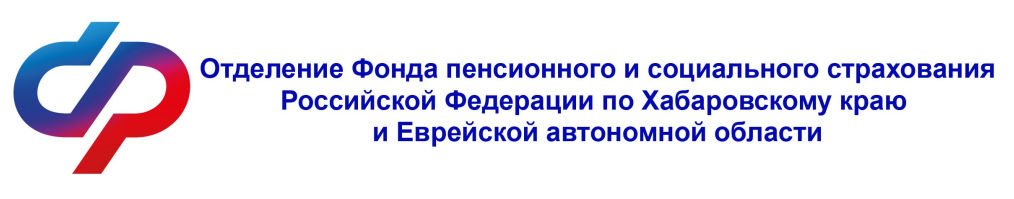 ПЛАНМероприятий в Центре общения старшего поколения на декабрь ПЛАНМероприятий в Центре общения старшего поколения на январьПЛАНМероприятий в Центре общения старшего поколения на февраль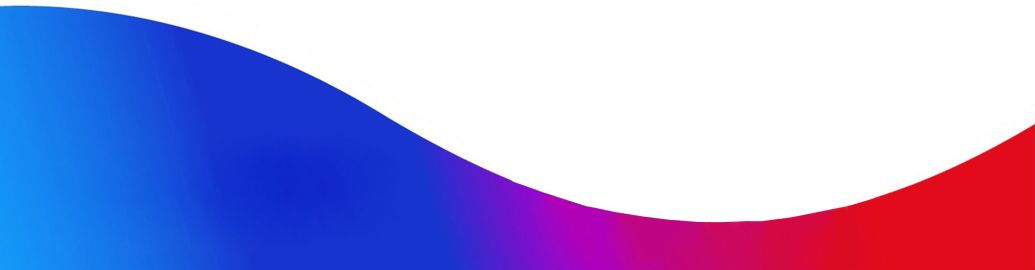 ДатаДень неделиВремяОтветственныйМероприятие14.12.2023четверг11-00Березюк ИАОзякова АЛГладун ТСАсеева КААнтонова ЛВТитова ЛФТоржественное открытие «Центра общения старшего поколения».14.12.2023четверг12-00Титова МФАнтонова  ЛВКовалева СВЦарева НВПраздничное чаепитие20.12.2023среда10-00Асеева КАУрок компьютерной грамотности20.12.2023среда11-00Таранда  Сергей ВасильевичДосуг: «А у нас – все для Вас» - игра в шашки, шахматы, русское лото21.12.2023четверг10-00 Бобров АРПрезентация книги «Как Батюшка-жребий казаков из Сибири на Амур сослал»21.12.2023четверг11-00Участники ЦОСПТитова ЛФУкрашение Новогодней елки в ЦОСП27.12.2023среда10-00Березюк ИАТитова ЛФНовогоднее поздравление27.12.2023среда11-00Участники ЦОСП (по согласованию)Новогоднее чаепитиеДатаДень неделиВремяОтветственныйМероприятие10.01.2024среда10-00Масюк ВВУтренняя гимнастика. Разговоры о «важном»10.01.2024среда11-00Таранда Сергей ВасильевичКлуб любителей настольных игр (шашки, шахматы, домино и тд)11.01.2024четверг10-00Францева СД и Масюк ВВКлуб по интересам «ЗОЖ»11.01.2024четверг11-00Сотрудники  ОСФРУчастники ЦОСПКинотеатр равного досуга. Просмотр художественных фильмов.17.01.2024среда10-00Сотрудники  ПАО СбербанкУроки финансовой грамотности17.01.2024среда11-00Целуйко Мария ВасильевнаКлуб полезных дел (КПД).Мастер -класс по изготовлению сувениров.18.01.2024четверг10-00Целуйко Мария Васильевна, Степанова Татьяна НиколаевнаЖенские посиделки — с рукоделием — вместе вяжем, делимся опытом18.01.2024четверг11-00Антонова ЛВ и Титова ЛФПсихологический мини-тренинг. Арт-терапия24.01.2024среда10-00Сотрудники МВД по ЕАОЛекция «Профилактика мошенничества»24.01.2024среда11-00Антонова ЛВ и Титова ЛФЗанятие, направленное на развитие памяти, поддержание интеллектуальной активности и позитивного эмоционального состояния25.01.2024четверг10-00ОГКУ «Государственное юридическое бюро ЕАО»Школа «Правовой грамотности для пенсионера»25.01.2024четверг11-00Сотрудники ОСФРКурс по повышению уровня знаний и умений при работе со смартфоном «Мой смартфон»31.01.2024среда10-00Сотрудники ОСФРУроки пенсионной грамотности31.01.2024среда11-00Францева СДВремя поэтического настроения «Давайте Пушкина читать»ДатаДень неделиВремяОтветственныйМероприятие01.02.2024четверг10-00Врач-онкологРаннее выявление онкологических заболеваний01.02.2024четверг11-00Озякова АЛПосещение Музея пенсий07.02.2024среда10-00Сотрудники  ПАО СбербанкУроки финансовой грамотности07.02.2024среда11-00Целуйко Мария Васильевна,Таранда Сергей ВасильевичСвободное время — чтение книг, разгадывание кроссвордов,  шашки, шахматы, домино08.02.2024четверг10-00Березюк ИАВстреча с представителями органов власти (здравоохранение-медицинское обслуживание, лекарственное обеспечение)08.02.2024четверг11-00Участники ЦОСП ( по согласованию)Свободное время –  чаепитие14.02.2024среда10-00ОГКУ «Государственное юридическое бюро ЕАО»Школа «Правовой грамотности для пенсионера»14.02.2024среда11-00Сотрудники ОСФРКурс по повышению уровня знаний и умений при работе со смартфоном «Мой смартфон»15.02.2024четверг10-00Целуйко Мария ВасильевнаКлуб полезных дел (КПД). Изготовление сувениров к 23 февраля15.02.2024четверг11-00Целуйко Мария Васильевна,Таранда Сергей ВасильевичСвободное время — чтение книг, разгадывание кроссвордов,  шашки, шахматы, домино21.02.2024среда10-00Целуйко Мария ВасильевнаКлуб полезных дел (КПД). Изготовление сувениров к 23 февраля21.02.2024среда11-00Участники ЦОСП ( по согласованию)Свободное время –  чаепитие22.02.2024четверг10-00Целуйко Мария ВасильевнаМероприятие посвященное празднованию Дня защитника Отечества22.02.2024четверг11-00Участники ЦОСП ( по согласованию)Праздничное чаепитие28.02.2024среда10-00Врач-онкологРаннее выявление онкологических заболеваний28.02.2024среда11-00Участники ЦОСП ( по согласованию)Психологический мини-тренинг. Арт-терапия29.02.2024четверг10-00Сотрудники ОСФР и участники ЦОСП(Гладун ТС , Титова ЛФ)Игра, викторина, конкурс (шахматы, шашки, лото, разгадывание кроссвордов, ребусов29.02.2024четверг11-00Участники ЦОСП ( по согласованию)Титова МФФильмы нашей памяти (совместный просмотр фильмов)